            Сведения о контингентеНациональный состав по ОУМатериально-техническое обеспечение6. Сведения о состоянии защищенности и функционирования объекта образования С 1.09.2019 года вводится в эксплуатацию типовая школа на 320 ученических мест. Там на первом этаже выделяется два помещения по 51,81 кв.м. каждое для создания центра образования гуманитарного и цифрового профилей «Точка роста» федерального проекта «Современная школа» национального проекта «Образование»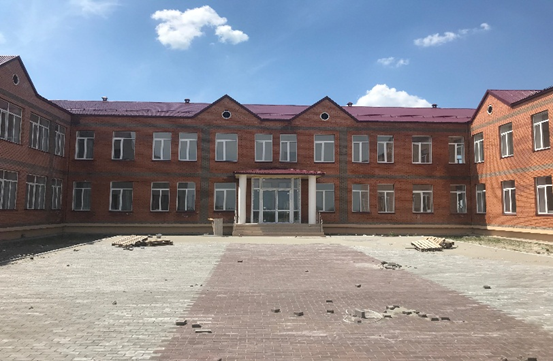 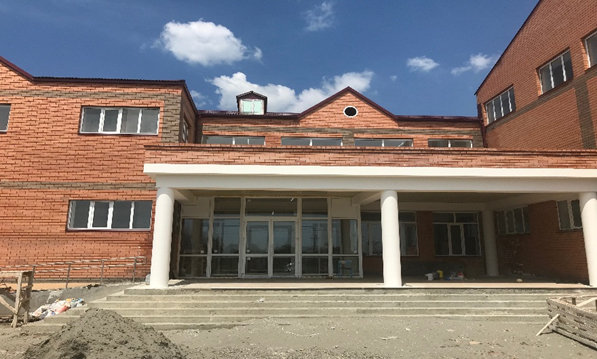 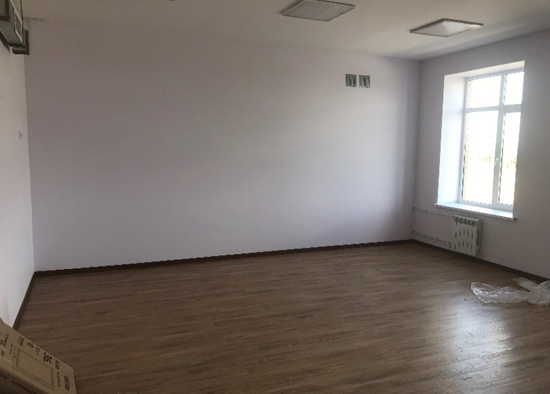 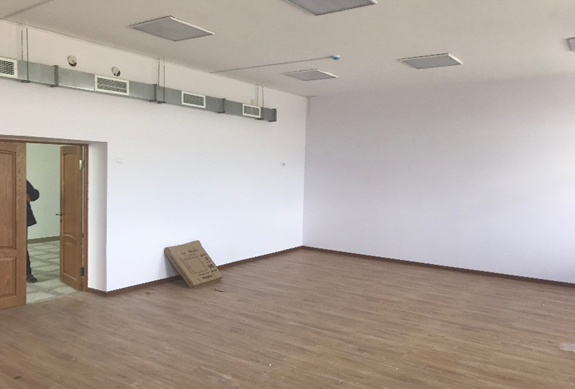 Общее количество детей 7-17 лет             Мальчики                               Девочки                           230                    110120Аварцы230Обучаются в 1 смену, классов17Средняя наполняемость классов13Число 1-4 классов  и подготовительных классов, классов-комплектов8Число 5-9 классов 5Число 10-11(12) классов  2Из них  число 1-11 (12) классов и классов – комплектов с численностью менее 25 человек (в городе) или менее 14 человек (в сельской местности)13Число дошкольных групп  (указать  по возрастам)0Численность  воспитанников в них, человек0№ФИО работниковОбразование (что и когда окончилСпециальность (ведет предметы)стажкатегорияГод прохождения курсовКогда должен пройти Нагрузка (кл,часы)Дата рождения1Магомедов Аслан МуслимовичВысш, ДГУ 2003г./менеджмент в образДиректор/Инфор192016201925.05.19802Омаров М-драсул МагомедовичВысш, ЛГПИ, 1990г./менеджмент в образЗам.дир по УВР/физ-ра34В201620191225.08.19653Гаджиев Зейнутдин ГаджиевичВысш, ХГФ, 1984г. ./менеджмент в образЗам..дир. по ВР/рис/тр3420142017914.10.19544Курамагомедов Магомед МаджаловичВысш, ДГПИ 1982гХимия/ОБЖ39П201520181718.05.19565Гусейнов Хабчу ГусейновичВысш, ФИЯ 1974г./менеджмент в образЗам.дир.по ИКТ5120142017-05.04.19476Гусейнова Патимат АлиевнаВысш, ДГПИ, 1974гПед. псих/КТНД47201420176.525.03.19507Баширова Тинай МагомедовнаВысш ДГУ 2007гСоц.педагог1220142017-04.02.19848Курамагомедов Магомедали МаджаловичВысш,ДГПИ, 1983г.Уч.матем35201720202105.03.19619Курам-дова Мариган ХантиловнаВысшее, ДГПИ, 1994Уч.матем23В201520181925.03.197310Ахмедова Назират МагомедовнаВысшее, ДГПУ, 1999Уч.матем232017202012.10.197711Шахбанова Вардишан ТагировнаВысш, ДГПИ, 2002гРусс.яз литерат30П201720201916.06.196912Раджабова Гулжаган СадрудиновнаВысш, ДГПУ, 2005гРусс.яз/ литерат12П201420171823.10.198213Магомедалиева Назима РамазановнаВысш ДГПУРусс.яз/ литерат16П201620191512.10.198414Абдулазизов Рамазан ОмаровичВысш, ДГПИ,   1990гРодн.яз/лит.39201520182110.07.195715Магомедова Калимат ШахбановнаВысш, ДГПУ,Родн.яз /литер11201520182113.06.198816Гаджиев Юнус АбдулатиповичВысш, ДГПИ, 1991г.Физика/математ29201620192225.03.196717Смоленская Людмила Викторовна.Высш, ДГПИ, 1982г.Биолог/общ-зн.36П201520182622.01.195818М-далиев Магомедшапи СулеймановичВысш, ДГПИ, 1993г.Англ. яз.25В201720202115.01.196919Магомедалиева Саида АбдулжалиловнаВысш, ДГУ, 1998г.Англ. яз.18201520182126.10.197620Гусейнов Мурад КурамагомедовичВысш, ДГПУ, 1997г.Геогр/ист.Даг.20П2013201520,508.11.197421Расурулаев Магомед МуслимовичВысш, ДГУ, 2005г.История15П201620192211.06.198222Абдулаева Сайгибат МалламагомедовнаСр./спец, БПУ,2006гУч. нач/кл16П201620192527.02.198523Магомедалиева Айша МагомедовнаСр./спец, БНУ 1990гУч. нач/кл28201720202510.04.196824Абдуева Сагибат АбдурагимовнаВысш, ДГПУ,2018гУч. нач/кл06.05.198625Абдухалимова Мадинат АбдугапуровнаСр/спец,ХПК,2018гУч. нач/кл07.12.199826Тинтинова Гулжаган ИзраиловнаСр./спец, БПУ, 1990г.Уч. нач/кл26П201720192629.12.197027Магомедова Халилат МагомедовнаСр.спец., ИПУ, 1981гУч. нач/кл40П201820142515.10.196028Абдулхалимова Дагият ИзамутдиновнаСр. спец., БПУ,1979г.28П201720192030.10.195629Магомедова Марият НасрулаевнаВысш. ДГПУ,2015гУч. нач/кл420172512.05.199330Раджабова Забират СомоевнаВысш. ДГПУ,2006гУч. нач/кл13201720192130.05.198431Абдурахманов Эльдар АбдулкаримовичВысш, ДГПУ,2006г.Физ-ра9201120142418.06.198132Дибирмагомедова Аминат Набиевна ВысшееСПВ1015/03/1983№ п/пПараметр/Объект недвижимостиПараметр/Объект недвижимостиПараметр/Объект недвижимостиПараметр/Объект недвижимости6001Пожарная безопасностьПожарная безопасностьПожарная безопасностьПожарная безопасностьНаличие автоматической пожарной сигнализацииНаличие автоматической пожарной сигнализацииНаличие автоматической пожарной сигнализацииНаличие автоматической пожарной сигнализацииДа Наличие системы оповещения о пожареНаличие системы оповещения о пожареНаличие системы оповещения о пожареНаличие системы оповещения о пожареДа Наличие системы тревожной сигнализацииНаличие системы тревожной сигнализацииНаличие системы тревожной сигнализацииНаличие системы тревожной сигнализацииДа Наличие системы дымоудаленияНаличие системы дымоудаленияНаличие системы дымоудаленияНаличие системы дымоудаленияНет Наличия аварийного освещенияНаличия аварийного освещенияНаличия аварийного освещенияНаличия аварийного освещенияДа Наличие пожарного водоснабженияНаличие пожарного водоснабженияНаличие пожарного водоснабженияНаличие пожарного водоснабженияДа Наличие пропитки огнезащитным составомНаличие пропитки огнезащитным составомНаличие пропитки огнезащитным составомНаличие пропитки огнезащитным составомДа Наличие путей эвакуацииНаличие путей эвакуацииНаличие путей эвакуацииНаличие путей эвакуацииДа 2Антитеррористическая безопасностьАнтитеррористическая безопасностьАнтитеррористическая безопасностьАнтитеррористическая безопасностьНаличие прямой связи с органами МВД РоссииНаличие прямой связи с органами МВД РоссииНаличие прямой связи с органами МВД РоссииНаличие прямой связи с органами МВД РоссииДа Наличие прямой связи с органами ФСБ РоссииНаличие прямой связи с органами ФСБ РоссииНаличие прямой связи с органами ФСБ РоссииНаличие прямой связи с органами ФСБ РоссииНет Наличие кнопки экстренного вызоваНаличие кнопки экстренного вызоваНаличие кнопки экстренного вызоваНаличие кнопки экстренного вызоваДа Наличие телефонного аппаратаНаличие телефонного аппаратаНаличие телефонного аппаратаНаличие телефонного аппаратаДа Наличие системы видеонаблюденияНаличие системы видеонаблюденияНаличие системы видеонаблюденияНаличие системы видеонаблюденияНет В том числе:В том числе:В том числе:В том числе:ВнутреннееВнутреннееВнутреннееВнутреннееНаружнееНаружнееНаружнееНаружнее3Состояние охраныСостояние охраныСостояние охраныСостояние охраныЧастное охранное предприятиеЧастное охранное предприятиеЧастное охранное предприятиеЧастное охранное предприятиеНет Вневедомственная охранаВневедомственная охранаВневедомственная охранаВневедомственная охранаНет СторожаСторожаСторожаСторожаДа ИноеИноеИноеИноеНе охраняетсяНе охраняетсяНе охраняетсяНе охраняетсяНаличие ограждения по всему периметруНаличие ограждения по всему периметруНаличие ограждения по всему периметруНаличие ограждения по всему периметруДа В том числе:В том числе:В том числе:В том числе:КруглосуточнаяКруглосуточнаяКруглосуточнаяКруглосуточнаяДа НочнаяНочнаяНочнаяНочнаяда4Обеспечение питанияОбеспечение питанияОбеспечение питанияОбеспечение питанияНаличие пищеблокаНаличие пищеблокаНаличие пищеблокаНаличие пищеблокаДа Наличие горячего питанияНаличие горячего питанияНаличие горячего питанияНаличие горячего питанияДа - наличие столовой с горячим питанием- наличие столовой с горячим питанием- наличие столовой с горячим питанием- наличие столовой с горячим питаниемДа - количество расчетно-посадочных мест для организации горячим питанием- количество расчетно-посадочных мест для организации горячим питанием- количество расчетно-посадочных мест для организации горячим питанием- количество расчетно-посадочных мест для организации горячим питанием60Наличие буфетаНаличие буфетаНаличие буфетаНаличие буфетаНет - количество- количество- количество- количество- количество расчетно-посадочных мест для организации горячим питанием- количество расчетно-посадочных мест для организации горячим питанием- количество расчетно-посадочных мест для организации горячим питанием- количество расчетно-посадочных мест для организации горячим питанием5Медицинское обеспечениеМедицинское обеспечениеМедицинское обеспечениеМедицинское обеспечениеНаличие медицинского кабинетаНаличие медицинского кабинетаНаличие медицинского кабинетаНаличие медицинского кабинетаДа Уровень оснащенностиУровень оснащенностиУровень оснащенностиУровень оснащенности100%Наличие лицензии на медицинскую деятельность медицинского кабинетаНаличие лицензии на медицинскую деятельность медицинского кабинетаНаличие лицензии на медицинскую деятельность медицинского кабинетаНаличие лицензии на медицинскую деятельность медицинского кабинетаНет 6Инженерная инфраструктураИнженерная инфраструктураИнженерная инфраструктураИнженерная инфраструктураНаличие системы холодного водоснабженияНаличие системы холодного водоснабженияНаличие системы холодного водоснабженияНаличие системы холодного водоснабженияДа Наличие системы горячего водоснабженияНаличие системы горячего водоснабженияНаличие системы горячего водоснабженияНаличие системы горячего водоснабжениядаНаличие системы водоотведенияНаличие системы водоотведенияНаличие системы водоотведенияНаличие системы водоотведенияДа Наличие системы централизованного отопления (если нет, то указывается вид)Наличие системы централизованного отопления (если нет, то указывается вид)Наличие системы централизованного отопления (если нет, то указывается вид)Наличие системы централизованного отопления (если нет, то указывается вид)Да , автономноеНаличие благоустроенного туалета, оборудованного в соответствии с СанПиННаличие благоустроенного туалета, оборудованного в соответствии с СанПиННаличие благоустроенного туалета, оборудованного в соответствии с СанПиННаличие благоустроенного туалета, оборудованного в соответствии с СанПиНДа 7Спортивная инфраструктураСпортивная инфраструктураСпортивная инфраструктураСпортивная инфраструктураНаличие спортивного зала на условиях договора пользования (аренды), отвечающего СанПинНаличие спортивного зала на условиях договора пользования (аренды), отвечающего СанПинНаличие спортивного зала на условиях договора пользования (аренды), отвечающего СанПинНаличие спортивного зала на условиях договора пользования (аренды), отвечающего СанПинДа Наличие спортивной площадки ( комбинированная)Наличие спортивной площадки ( комбинированная)Наличие спортивной площадки ( комбинированная)Наличие спортивной площадки ( комбинированная)ДаНаличие оборудованной  спортивной площадки для занятия  легкой атлетикой и  игровыми видами спортаНаличие оборудованной  спортивной площадки для занятия  легкой атлетикой и  игровыми видами спортаНаличие оборудованной  спортивной площадки для занятия  легкой атлетикой и  игровыми видами спортаНаличие оборудованной  спортивной площадки для занятия  легкой атлетикой и  игровыми видами спортаДа ИноеИноеИноеИное8Наличие подключения к сети ИнтернетНаличие подключения к сети Интернет, доступного обучающимсяТип подключенияТип подключенияWifi1Мбит/сWifi1Мбит/с8Наличие подключения к сети ИнтернетНаличие подключения к сети Интернет, доступного обучающимсяСкоростьСкоростьWifi1Мбит/сWifi1Мбит/с8Наличие подключения к сети ИнтернетНаличие подключения к сети Интернет, доступного руководству и педагогическому составуТип подключенияТип подключенияWifi1Мбит/сWifi1Мбит/с8Наличие подключения к сети ИнтернетНаличие подключения к сети Интернет, доступного руководству и педагогическому составуСкоростьСкоростьWifi1Мбит/сWifi1Мбит/с9Наличие  специализированного  интернет-фильтра, блокирующего доступ к информации, причиняющей вред их здоровью и развитию обучающихсяНаличие  специализированного  интернет-фильтра, блокирующего доступ к информации, причиняющей вред их здоровью и развитию обучающихсяНаличие  специализированного  интернет-фильтра, блокирующего доступ к информации, причиняющей вред их здоровью и развитию обучающихсяНаличие  специализированного  интернет-фильтра, блокирующего доступ к информации, причиняющей вред их здоровью и развитию обучающихсяДа10Число классных комнат по проектуЧисло классных комнат по проектуЧисло классных комнат по проектуЧисло классных комнат по проектуЧисло классных комнат (включая учебные кабинеты и лаборатории),  используемых для образовательного процессаЧисло классных комнат (включая учебные кабинеты и лаборатории),  используемых для образовательного процессаЧисло классных комнат (включая учебные кабинеты и лаборатории),  используемых для образовательного процессаКоличество Число классных комнат (включая учебные кабинеты и лаборатории),  используемых для образовательного процессаЧисло классных комнат (включая учебные кабинеты и лаборатории),  используемых для образовательного процессаЧисло классных комнат (включая учебные кабинеты и лаборатории),  используемых для образовательного процессаОбщая площадь11Наличие  актового зала  в отдельном помещенииНаличие  актового зала  в отдельном помещенииНаличие  актового зала  в отдельном помещенииНаличие  актового зала  в отдельном помещенииДа 12Наличие библиотекиНаличие библиотекиНаличие библиотекиНаличие библиотекиДа 13Наличие читального зала Наличие читального зала Наличие читального зала Наличие читального зала Да 14Наличие  хранилища для книг Наличие  хранилища для книг Наличие  хранилища для книг Наличие  хранилища для книг Да 15Наличие электронной библиотеки, в т.ч. с доступом в ИнтернетНаличие электронной библиотеки, в т.ч. с доступом в ИнтернетНаличие электронной библиотеки, в т.ч. с доступом в ИнтернетНаличие электронной библиотеки, в т.ч. с доступом в ИнтернетДа 